                    Informácia pre rodičov žiakov,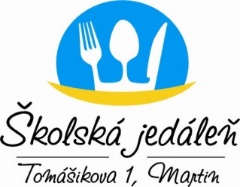                         ktorí sa stravujú v našej ŠJ od septembra 2020Prevádzka:    Školská jedáleň Tomášikova  1, 036 01 MartinTel.  vedúci:             0905 243 508         email: sj.mito@marticonet.sk                                                                                                   kuchyňa           0940  600 471         www.sjtomasikova1.sk        kancelária ŠJ   0905 606043                                                                                                         Podľa posledných informácií od ministerstva UPSVaR SR  a metodických školení MŠ SR je prísľub, že koncom septembra – začiatkom októbra bude poskytnutá dotácia na stravu vo výške 1,20 Eur na dieťa.Dotácia platí pre tie deti, ktoré navštevujú KZŠ s MŠ A. Bernoláka a stravujú sa v našej školskej jedálni. Financie na stravu za predošlý školský boli zúčtované v ŠJ podľa dochádzky dieťaťa a poukázané na variabilný symbol dieťaťa. Predpis stravy bude začiatkom septembra vyvesený na našej web stránke www.sjtomasikova1.sk v kolonke úhrada za stravu ZŠ podľa tried. Žiaci, ktorí sú naši stravníci majú nižší prepis o takú sumu, koľko obedov od nás odobralo.  Mnohí z rodičov máte preto preplatky. *v predpise na konci v stlpčeku sa preto môže objaviť: napr. „k úhrade“ -  10 Eur, čo znamená, že mesiac september tí, ktorí máte k úhrade mínusovú položku, nemusíte uhrádzať stravné.Dotácie by mali byť poukázané do konca kalendárneho roku 2020 a budú zúčtované vždy ku koncu mesiaca podľa dochádzky dieťaťa do školy a zároveň podľa toho či si žiak odoberie obed. Samozrejme, že žiak musí byť prihlásený na stravu v príslušný deň.O ďalších informáciách ohľadom príspevku na stravu žiaka ZŠ vás budeme priebežne informovať.Vďaka za pochopenie, Tomáš  JedinákŠkolská jedáleň Tomášikova 1036 01  Martin